ПРОЕКТ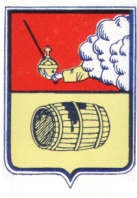 МУНИЦИПАЛЬНОЕ ОБРАЗОВАНИЕ "ВЕЛЬСКОЕ"СОВЕТ ДЕПУТАТОВ МО «ВЕЛЬСКОЕ»IV СОЗЫВА___________________________________________________________165 150, Архангельская область г. Вельск ул. Советская д.33, тел 8(81836)6-44-86(21 очередная сессия)РЕШЕНИЕ От  11 сентября  2018 года№ 159О внесении изменений и дополнений в Устав муниципального образования «Вельское» В целях приведения Устава муниципального образования «Вельское» в соответствие с изменениями в федеральном законодательстве, руководствуясь статьями 5 и 32 Устава муниципального образования «Вельское», Совет депутатов муниципального образования «Вельское» IVсозываРЕШАЕТ:1. Внести в Устав муниципального образования «Вельское», принятый решением Совета депутатов муниципального образования «Вельское» от 10.12.2013 года № 105, зарегистрированный Главным Управлением Министерства юстиции Российской Федерации по Северо-Западному федеральному округу от 13.01.2014года RU295081012014001, следующие изменения и дополнения:1). Статью 5 дополнить пунктами 9, 10 следующего содержания:«9. Муниципальные нормативные правовые акты Вельского городского поселения, затрагивающие права, свободы и обязанности человека и гражданина, устанавливающие правовой статус организаций, учредителем которых выступает Вельское городское поселение, а также соглашения, заключаемые между органами местного самоуправления, вступают в силу после их официального опубликования (обнародования).10. Официальным опубликованием муниципального правового акта или соглашения, заключенного между органами местного самоуправления, считается первая публикация его полного текста в газете «Наш Вельск», распространяемой в Вельском городском поселении».2)В пункте 1 статьи 8:- подпункт 11 исключить;- дополнить подпунктами 15, 16 следующего содержания:«15) оказание содействия развитию физической культуры и спорта инвалидов, лиц с ограниченными возможностями здоровья, адаптивной физической культуры и адаптивного спорта;16) осуществление мероприятий по защите прав потребителей, предусмотренных Законом Российской Федерации от 7 февраля 1992 года №2300-1 «О защите прав потребителей».».3) Пункт 3 статьи 9 исключить.4) Статью 36 дополнить пунктом 7следующего содержания: «7. Администрация муниципального образования «Вельское» является уполномоченным органом местного самоуправления муниципального образования «Вельское» на осуществление полномочий в сфере муниципально-частного партнерства, предусмотренных Федеральным законом от 13.07.2015 г №224 – ФЗ «О государственно-частном партнерстве, муниципально-частном партнерстве в Российской Федерации и внесении изменений в отдельные законодательные акты Российской Федерации».2. Направить настоящее решение для государственной регистрации Управлением Министерства юстиции Российской Федерации по Архангельской области и Ненецкому автономному округу в порядке, установленном Федеральным законом от 21 июля 2005 года №97-ФЗ «О государственной регистрации уставов муниципальных образований».3. Опубликовать настоящее решение в газете «Наш Вельск» после регистрации Управлением Министерства юстиции Российской Федерации по Архангельской области и Ненецкому автономному округу в порядке,установленном Федеральным законом от 21 июля 2005 года №97-ФЗ «О государственной регистрации уставов муниципальных образований».4. Совету депутатов муниципального образования «Вельское», главе муниципального образования «Вельское», администрации муниципального образования «Вельское» привести муниципальные нормативные правовые акты в соответствии с принятыми изменениями и дополнениями в Устав муниципального образования «Вельское».Председатель совета депутатов МО «Вельское»                       В.И. ГорбуновГлава муниципального образования  «Вельское»                   Д.В. Ежов